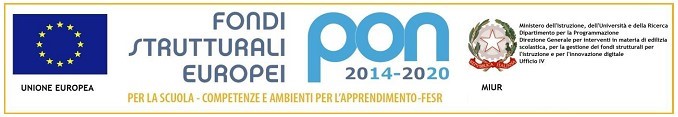                                                All1							Al 	Dirigente scolastico								Istituto Comprensivo Statale “E. Fermi”								VAIC80500C@ISTRUZIONE.IT								Oggetto: autocertificazione attestante il non godimento di analoghe forme di sostegno da parte di altri enti/istituzioni/associazioni – Progetto dal titolo “Una scuola oltre le mura" n. 10.2.2A-FSEPON-LO-2020-320 – Avviso n. 19146 del 06/07/2020.Il sottoscritto/a_________________________________nato_______________________________il________________________residente a___________in via_______________________________sotto la propria personale responsabilità ai sensi dell’art. 47 del DPR 445/2000 delle disposizioni legislative e regolamentari in materia di documentazione amministrativa, consapevole delle sanzioni penali previste dall’art. 76 del medesimo T.U. per le ipotesi di falsità in atti e dichiarazioni mendaciDICHIARAdi non godere di forme di sostegno da parte di Enti, Istituzioni e/o Associazioni per l’acquisto di testi scolastici e sussidi didattici multimediali. DICHIARAinfine, di essere informato, ai sensi della legge sulla tutela dei dati personali (GDPR Regolamento Europeo n. 2026/679, D.Lgs. n. 196/2003 e D.Lgs. n. 101/2018) che i dati personali raccolti saranno trattati, anche con strumenti informatici, esclusivamente nell’ambito del procedimento per il quale la presente dichiarazione viene resa, e che potranno essere effettuati controlli sulla veridicità di quanto dichiarato.Luogo e Data _____________________					Firma del richiedente________________________________